Atividade 6:Let’s review some vocabulary, read the flashcards three times:Vamos revisar alguns vocabulários, leia os flashcards três vezes: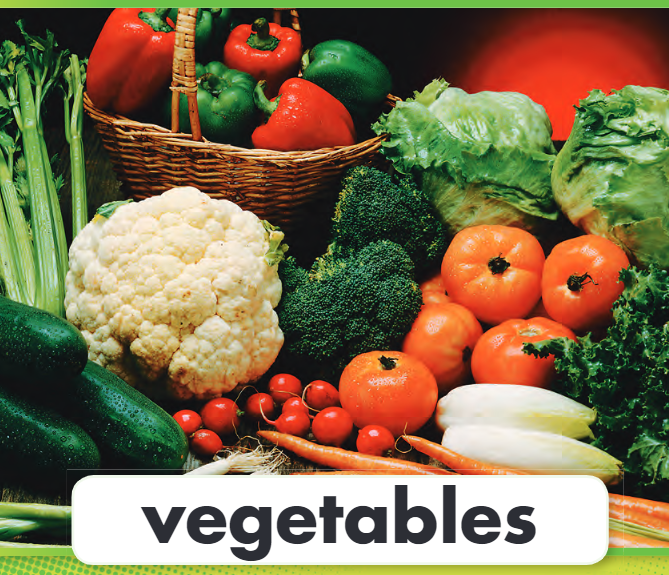 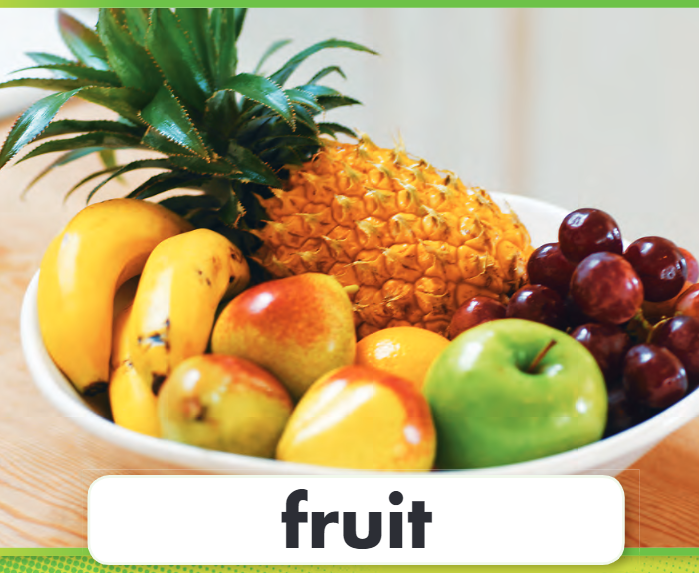 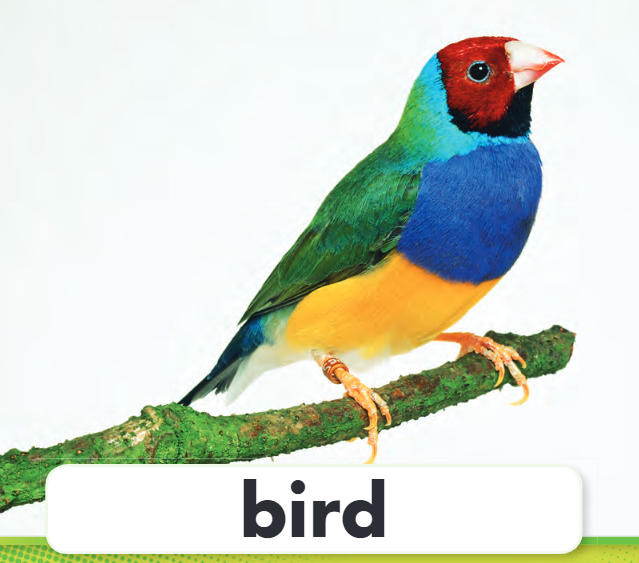 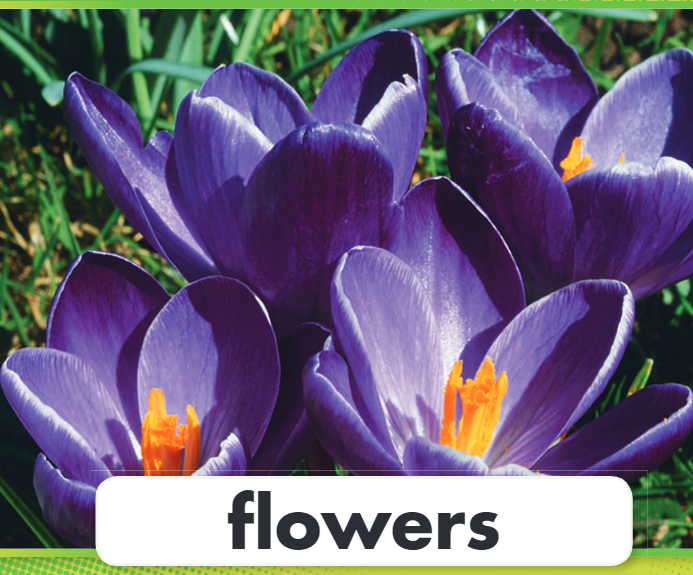 Now let’s remember some words with some letters that we learned. Fist watch the video of those letters and then in a piece of paper write words that you remember from letter F, V, and B.Agora vamos relembrar algumas palavras das letras que aprendemos. Primeiro assista o vídeo destas letras e escreva em um pedaço de papel palavras que você lembrar das letras F,V e B.Letter F: https://www.youtube.com/watch?v=PzK0-VSZPd4Letter V: https://www.youtube.com/watch?v=RoFz9V_BEG4&t=3sLetter B: https://www.youtube.com/watch?v=GzMsHJGhXYQ